To support the accessible community in making informed travel decisions for their individual needsThis report prepared for:OVERVIEWBusiness OverviewThe business has the following products/services availableAttractionOur business caters for the following disability types:Limited mobilityWheelchairs or mobility scootersBookingsThe business offers the following methods for bookings and enquiries:PhoneEmailWebportalOur website supports Screen ReadersOur forms have high contract boxes and submit boxesEmergency Managementwe are a Visitor centre and have the evacuation procedure on the wallThere are Audible device/s to alert occupants to evacuate with instructions on how to evacuate.Exit signs are clear and easy to seeExit access is free and clear at all timesWe ensure exit access is free and clear at all times by: we do checks to make sure nothing is blocking the emergency exits Exits and access to exists are greater than 900mmExit doors are able to be opened by all occupantsThe evacuation point is clearly marked by a signThe business identifies guests who need additional assistance should an emergency occur by: We have fire wardens trained in evacuationThe procedure for assisting guests who need assisted rescue is: We have a dedicated fire warden team and a first aid officer who have all completed their trainingCommunicationsOur website meets WCAG 2.0 accessibility standardsOur business offers the following alternative communication methodsPlain EnglishThere is easy to read signage and information (e.g. menus and emergency information)we have a touchscreen availableOther InformationFor bookings made onsite, the ticket booth/counter/box office is accessible for people using a wheelchairThe business provides the following services for services animals: they can bring the service animal into the centreGENERALPre-arrival, arrival and receptionThe business has the following in place to support guests during pre-arrival, arrival and receptionBooking information and websites are compatible with screen readersThere is a reception/public entryway.A lower counter at reception/ticket officeA tablet with text to voice or pen and paper at reception to aid in communicationLighting in the reception area is even and glare freewe don't have a check in systemInformation and maps are available in written formThe following steps are in place to ensure that people with fatigue related to their disability are not disadvantaged by long wait times: we have a fast turnover and other staff that could help out in busy periodsCar Park and Access amenitiesThe business has the following Car Park and Access amenitiesDesignated disabled parking baysLevel or ramped access from the car park to the entranceKerb ramps are in place where a pavement or walkway needs to be crossedEntryThe business has the following amenities/systems in place for entryA path of access to the building is slip resistance and evenA path of access to the building is clear of obstructionSelf opening entry doors or fitted with a self closerDoor jams/doors are of a contrasting colour to surrounding wallsDoor handles are of a contrasting colour to the doorSignage is written in a contrasting colourSignage is written in a Sans Serif font and use upper and lower case lettersThe entry door is a minimum of 850mm wideThe entry door has self opening or a light opening pressure (for manual operations)The entrance sill is less than 13mmThere a clear space of at least 1500mm x 1500mm in front of all doors.The entrance door mats have a thickness less than 13mm and a width of 7500mm or greaterLiftsThe lifts have the following amenities  in placeInternal SpacesClear and unobstructed routes through and between buildingsInterior walls are matte or low sheenFloors, walls, counters and furniture are of contrasting coloursAny protruding or overhanging obstructions are at least 2meters above the floor or are protectedFloor surfaces are hard or short pile carpetSeating is available for guests unable to stand for long periodsAll corridors greater than 900mmPublic areasThe public areas have the following amenities  in placeEven lightingSeatingDisplays, exhibits, commentary and live performancesFor displays, exhibits, commentary and live performances the following amenities are in placeSeatingWheelchair accessible spaces/seatingA written transcript where audio description is provided i.e. display commentary, tour commentaryExternal PathsExternal paths of travel have the following amenities are in placeSurfaces are concrete, asphalt, smooth paving or hard packed fine gravel (max aggregate size 13mm)Paths or slopes longer than 15 metres have resting places or seatsPathways are wider than 900mmPublic Toilets/Adult change facilitiesPublic Toilets/Adult change facilities have the following amenities are in placeThere is an accessible toilet for public useThe door is at least 850mm wideThere is a minimum of 850mm beside the toiletHandrails are fittedThe toilet seat of a contrasting colour to the floorThe toilet seat is460mm above the floorATTRACTIONSAttractions BasicsA park map is available here:https://www.visitgeraldton.com.au/about/wayfinding.aspxImage(s)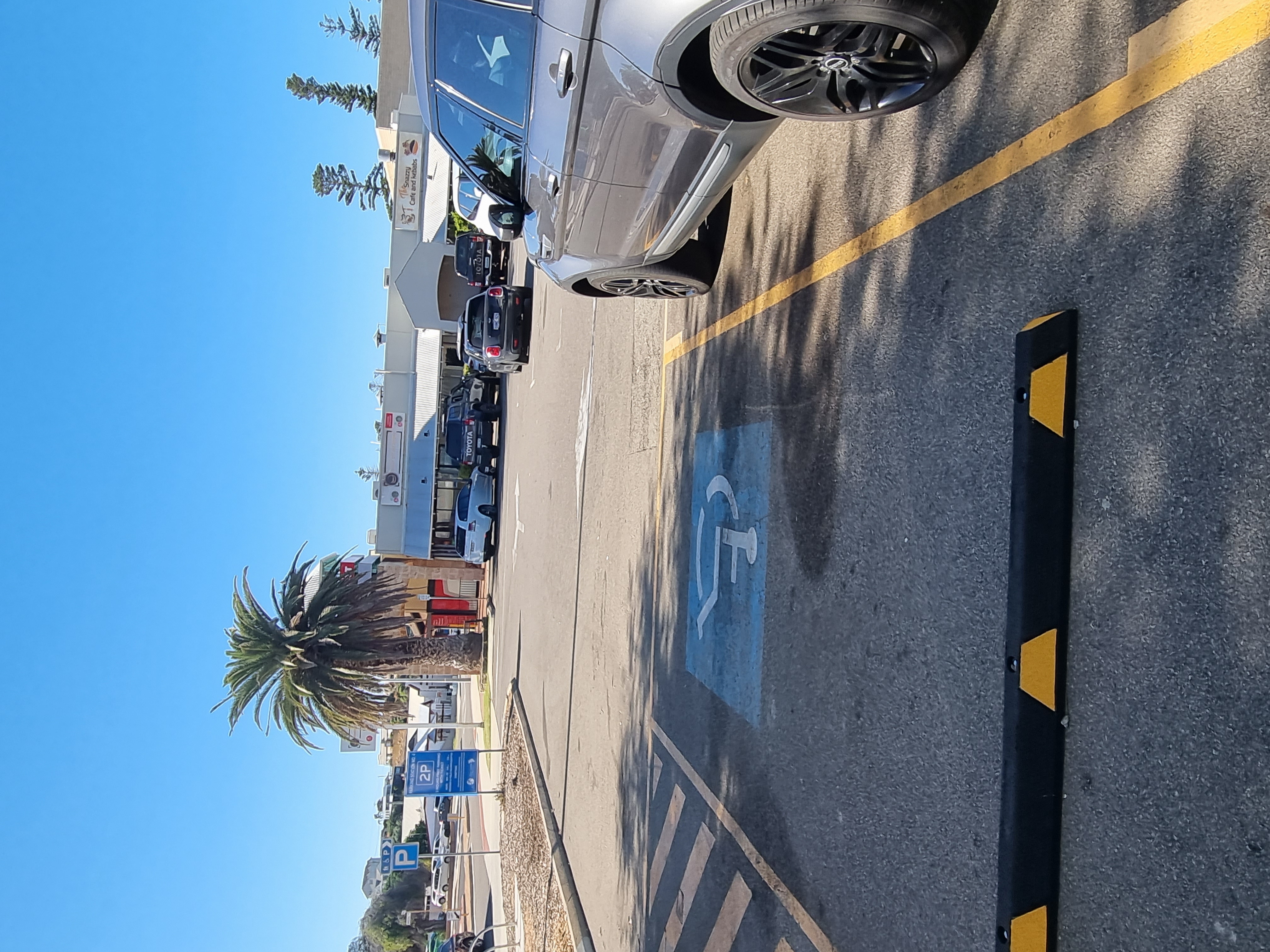 Disabled parking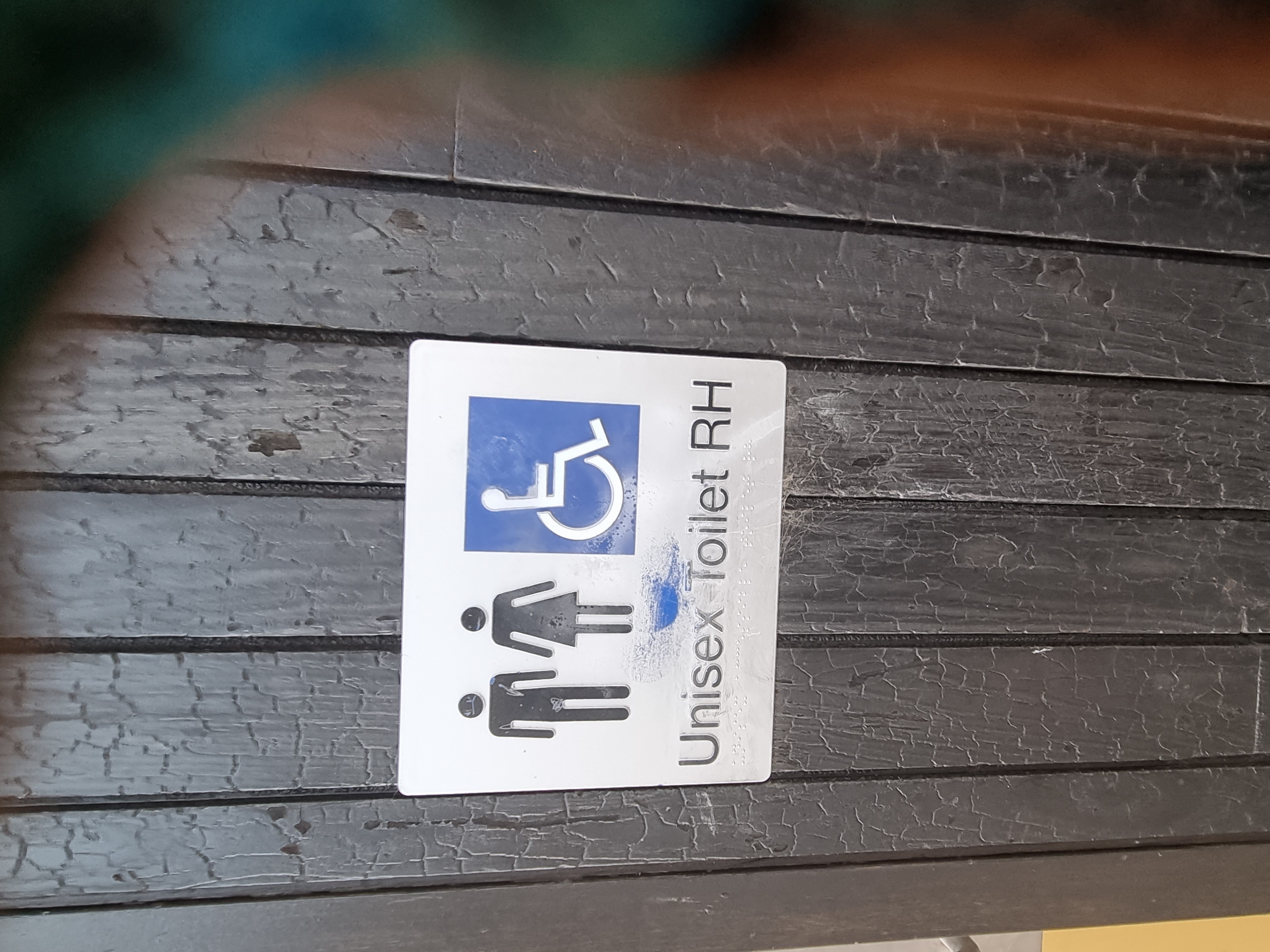 disabled toilet signage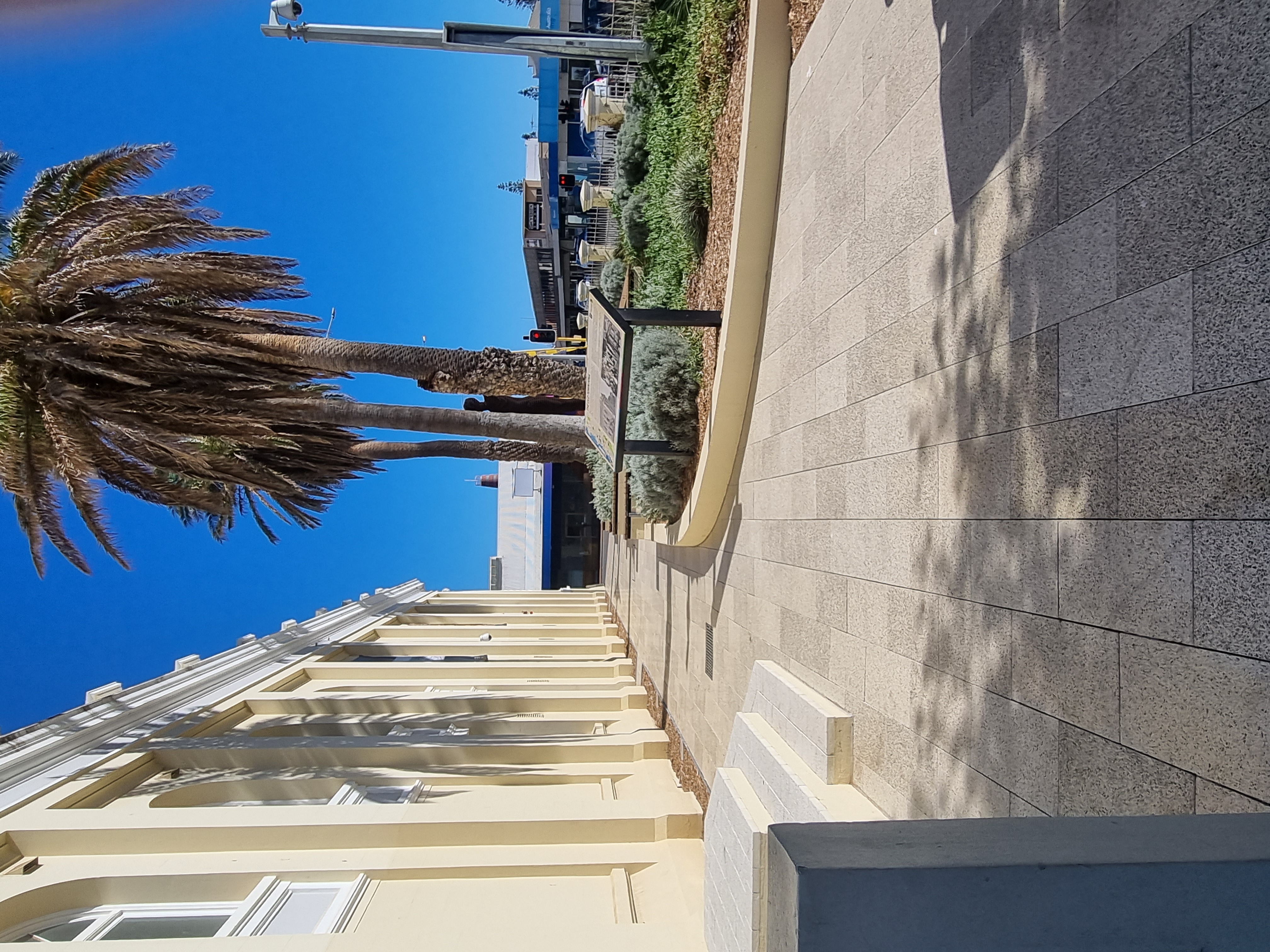 side entance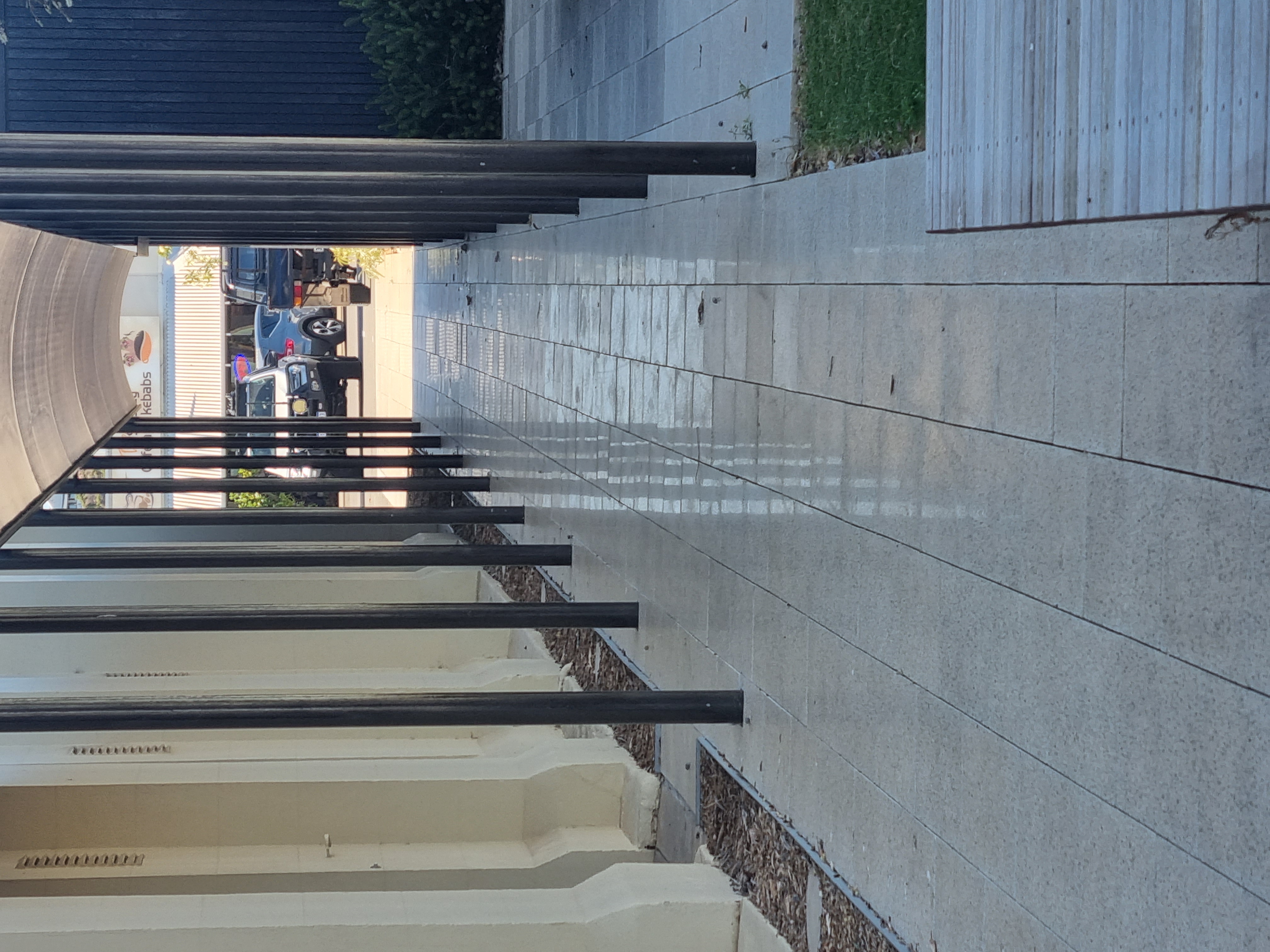 side entrance to toiletsCOMMON AREASParks and gardensThe following parks and gardens amenities are availableAccessible toiletsAccessible toilets are signed at regular intervalsSeats are provided at regular intervalsAccessible drinking fountainsEdge protection is providedEdge protection is a contrasting colour to the deckParks and Gardens Access/Entry Image(s)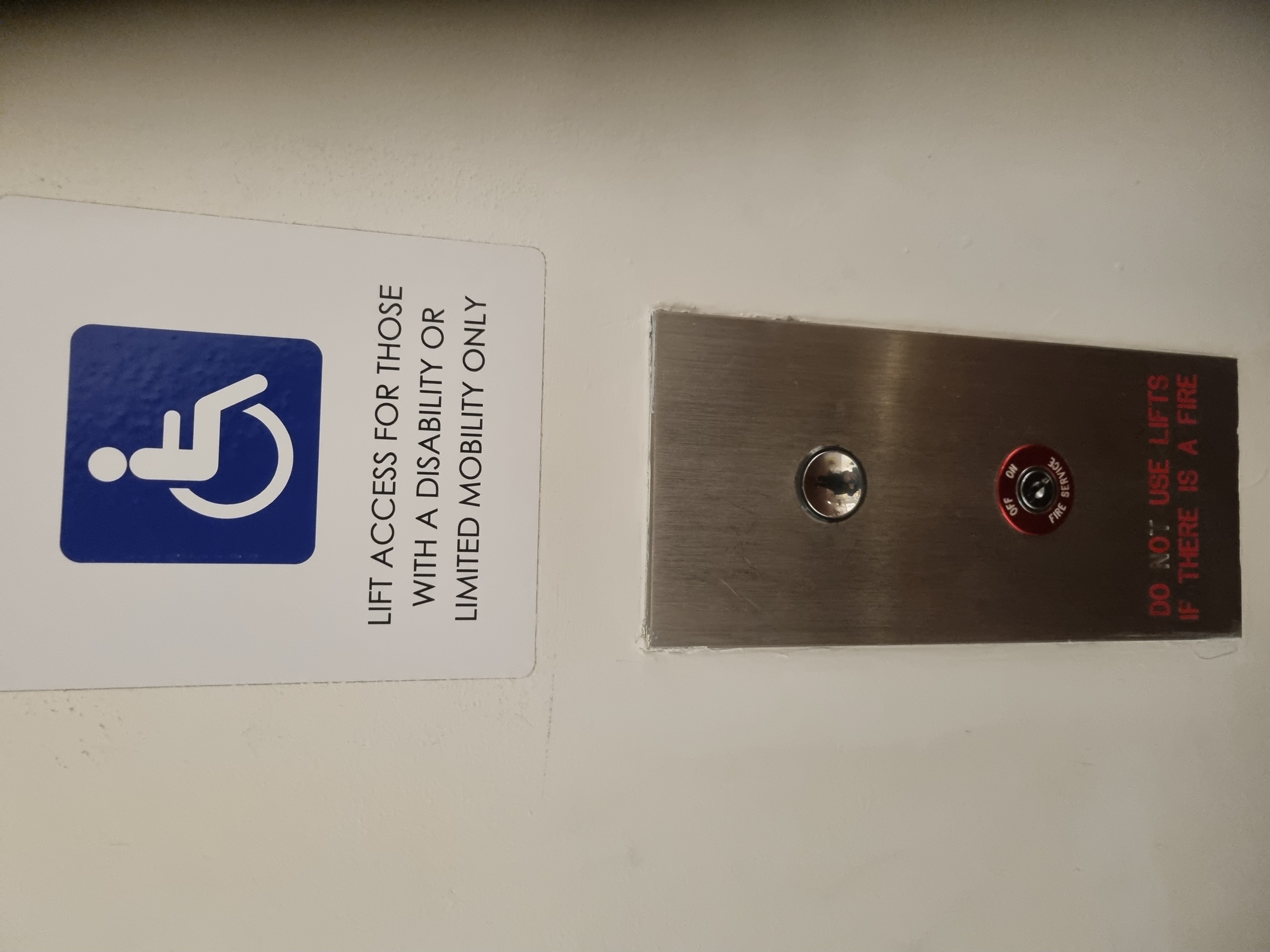 20240426_094439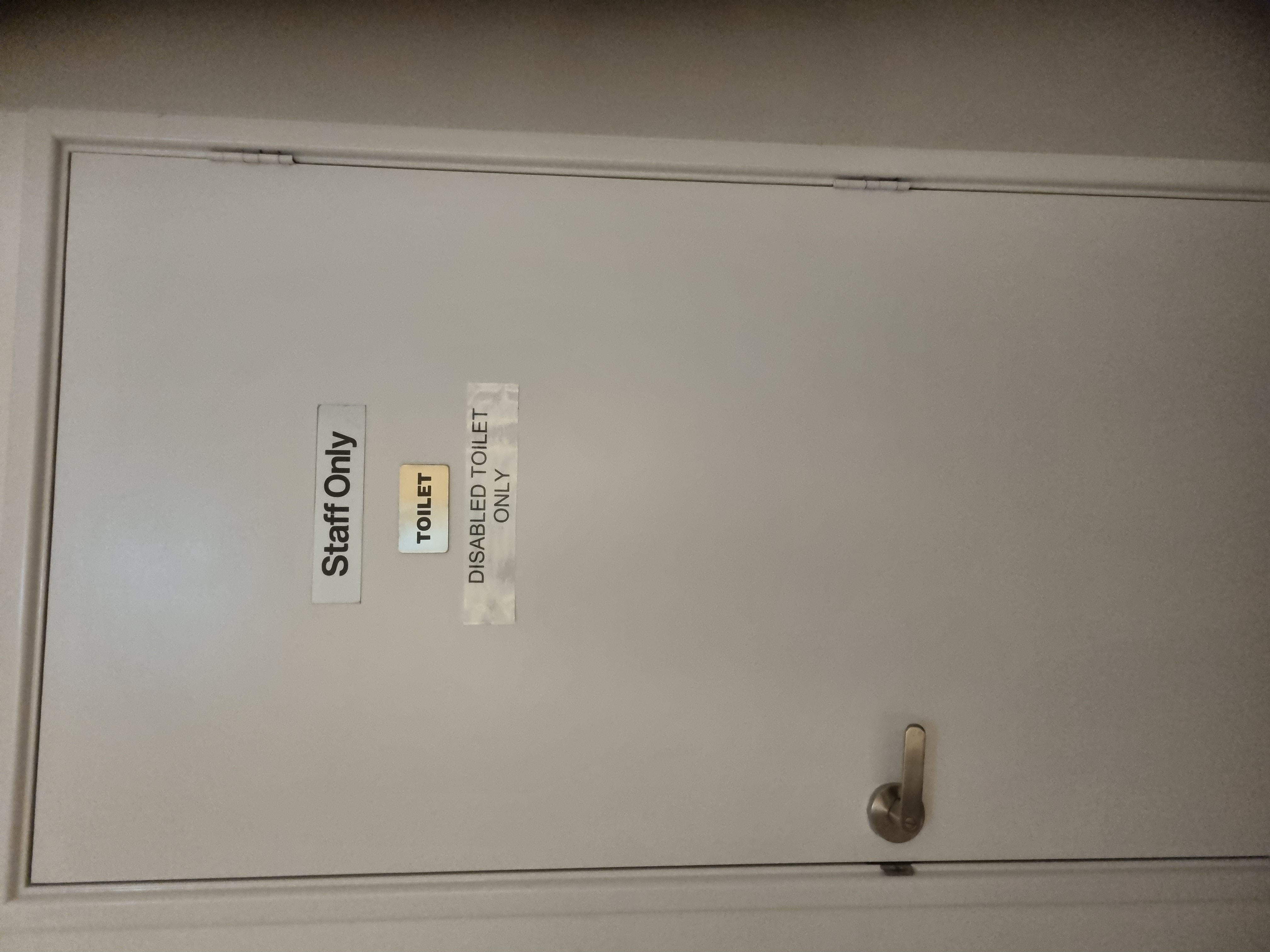 disabled toilet inside building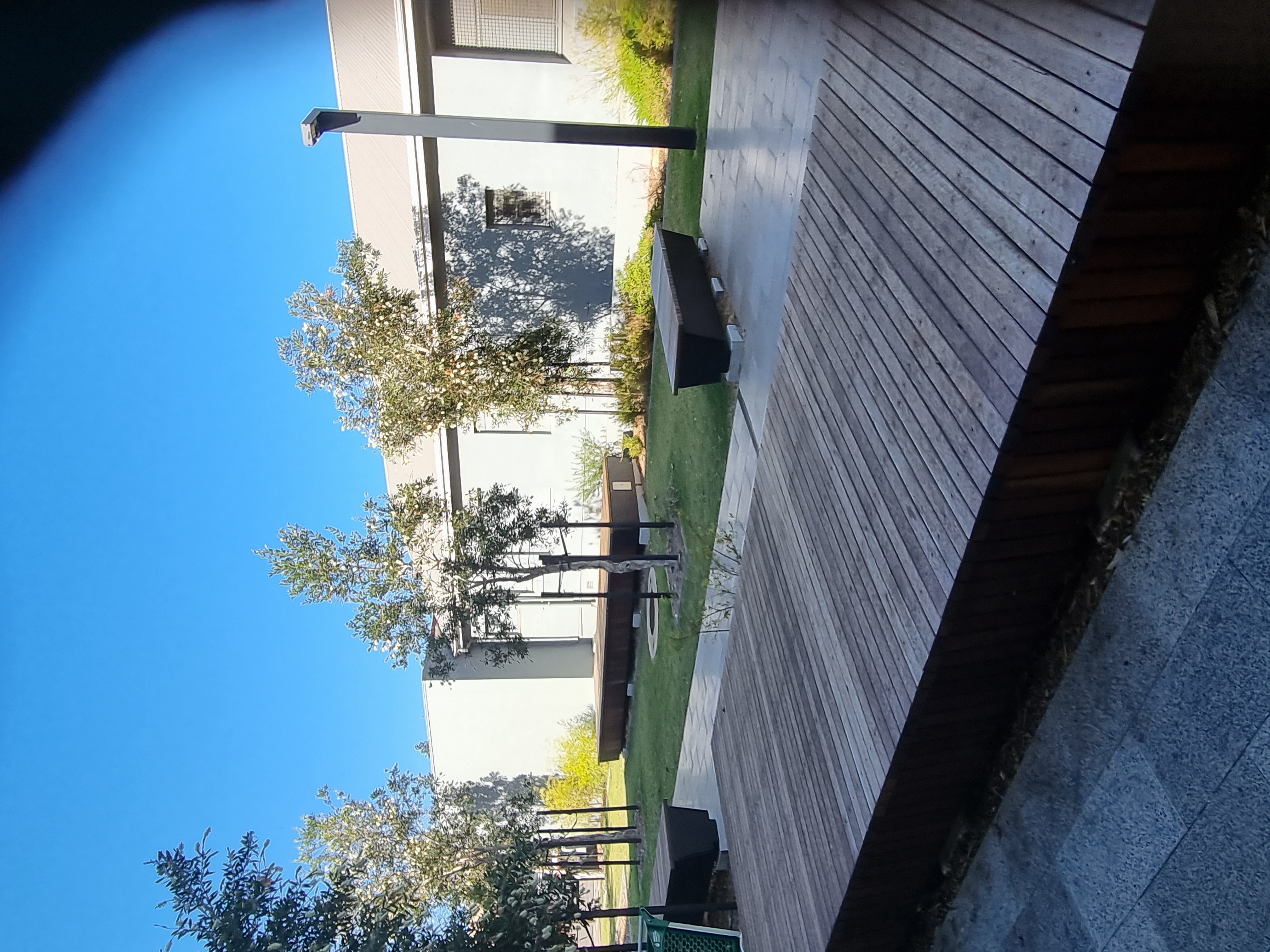 park areaReport DisclaimerPlease note that this business report, provided as a result of the use of the diagnostic assessment, is for information purposes only. Australian Tourism Industry Council (ATIC) cannot guarantee the accuracy of respondent’s answers, or that they are fully representative of your business. Therefore, ATIC does not warrant or guarantee any particular outcome in respect of your businesses self-assessment.  This report is intended as guidance only for your business and should not be relied on for future marketing considerations. ATIC recommends that you seek your own independent advice as well as the results from the diagnostic.Links to external web sites are inserted for convenience and do not constitute endorsement of material at those sites, or any associated organisation, product or service. ATIC does not:Assume any legal liability for the accuracy, completeness, or usefulness of any information from this report or any links provided; orAccept responsibility for any loss associated directly or indirectly from the use of this report Business name:Geraldton Visitor CentreAddress:24 Chapman RoadTown:GeraldtonDate:2024-05-16 15:39